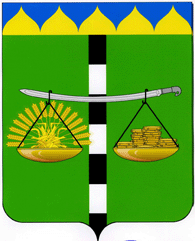 АДМИНИСТРАЦИЯ БЕЙСУГСКОГО СЕЛЬСКОГО ПОСЕЛЕНИЯВЫСЕЛКОВСКОГО РАЙОНАПОСТАНОВЛЕНИЕот 28 декабря 2017 года                                                                    № 116поселок БейсугОб утверждении Порядка  проведения инвентаризации мест захоронений на кладбищах Бейсугского сельского поселения Выселковского районаВо исполнение Федерального закона от 12 января 1996 года № 8-ФЗ "О погребении и похоронном деле", Закона Краснодарского края от 4 февраля 2004 года № 666-КЗ "О погребении и похоронном деле в Краснодарском крае", в соответствии с Уставом Бейсугского сельского поселения Выселковского района, п о с т а н о в л я ю:1. Утвердить Порядок проведения инвентаризации мест захоронений на кладбищах Бейсугского сельского поселения Выселковского района (прилагается). 2. Настоящее постановление обнародовать, разместить на официальном сайте администрации Бейсугского сельского поселения Выселковского района в сети Интернет.3. Постановление вступает в силу со дня его обнародования.Глава Бейсугскогосельского поселенияВыселковского района                                                                         О.А.Драгунова                                                                         ПРИЛОЖЕНИЕ  к постановлению администрации  Бейсугского сельскогопоселения Выселковского районаот 28.12.2017 № 116ПОРЯДОК проведения инвентаризации мест захоронений, произведенных на кладбищах Бейсугского сельского поселения Выселковского районаНастоящий Порядок разработан в соответствии с федеральным законом от 12 января 1996 года № 8- ФЗ « О погребении и похоронном деле», Федеральным законом от 06 октября 2003 года № 131-ФЗ «Об общих принципах организации местного самоуправления в Российской Федерации». Порядок регулирует действия администрации Бейсугского сельского поселения Выселковского района и привлеченных лиц при проведении инвентаризации мест захоронений, произведенных на кладбищах Бейсугского сельского поселения Выселковского района и порядок оформления результатов инвентаризации.1. Общие положения1.1. Инвентаризация мест захоронений, произведенных на кладбищах проводится в следующих целях:- планирование территории кладбищ;- выявление бесхозных захоронений;- сбор информации об установленных на территории кладбищ надгробных сооружениях и ограждениях мест захоронений;- прозрачности деятельности специализированной службы по вопросам похоронного дела; - систематизация данных о местах захоронения из различных источников;- выявление преступлений и правонарушений, совершенных в сфере похоронного дела.1.2 Решение о проведении инвентаризации мест захоронений, произведенных на кладбищах, принимается администрацией Бейсугского сельского поселения Выселковского района.1.3. Инвентаризация мест захоронений, произведенных на кладбищах, проводится не реже одного раза в три года и не чаще одного раза в год.1.4. Работы по инвентаризации мест захоронений, произведенных на кладбищах, проводятся комиссией, создаваемой распоряжением администрации Бейсугского сельского поселения Выселковского района.2. Порядок принятия решений о проведении инвентаризации мест захоронений2.1. Решение о проведении инвентаризации мест захоронений принимается в связи и истечение срока, предусмотренного пунктом 1.3 настоящего порядка с момента последней инвентаризации, а так же в случае, когда это для первоначальной планировки территории кладбища или принятия решения об изменении планировки, связанного с изменением границ кладбища.2.2. Проведение инвентаризации мест захоронений на вновь образуемых кладбищах проводится по истечении двух, но позднее трех лет с момента образования кладбища и утверждения его планировки.2.3. Решение о проведении инвентаризации мест захоронений должно содержать:- цель проведения инвентаризации и причину ее проведения;- наименование и место расположения кладбища, на территории которого будет проводиться инвентаризация мест захоронения;- дата начала и окончания работ по инвентаризации мест захоронения;- состав комиссии по инвентаризации мест захоронений, а так же лицо, ответственное за обработку и систематизацию данных, полученных в результате проведения работ по инвентаризации.3. Общие правила проведения инвентаризации захоронений3.1. Перечень кладбищ, на территории которых планируется провести инвентаризацию захоронений, определяется распоряжением Бейсугского сельского поселения Выселковского района.3.2. Инвентаризация захоронений производится при обязательном участии лица, ответственного за регистрацию захоронений.3.3. При проведении инвентаризации захоронений инвентаризационной комиссией заполняются формы, приведенные в приложениях к настоящему Порядку.3.4. До начала проведения инвентаризации захоронений на соответствующем кладбище инвентаризационной комиссии надлежит:1) проверить наличие  книг регистрации захоронений (захоронений урн с прахом), содержащих записи о захоронениях на соответствующем кладбище, правильность их заполнения; 2) получить сведения о последних зарегистрированных на момент проведения инвентаризации захоронениях на соответствующем кладбище. 3.5. Сведения о фактическом наличии захоронений на проверяемом кладбище  записываются в инвентаризационные описи не менее чем в двух экземплярах.3.6. Инвентаризационная комиссия обеспечивает полноту и точность внесения в инвентаризационные описи данных о захоронениях, правильность и своевременность оформления материалов инвентаризации.3.7. Инвентаризационные описи можно заполнять от руки как чернилами, так и шариковой ручкой или с использование средств компьютерной техники. В любом случае в инвентаризационных описях  не должно быть помарок и подчисток. 3.8. Если инвентаризационная опись составляется на нескольких страницах, то они должны быть пронумерованы и скреплены таким образом, чтобы исключить возможность замены одной или нескольких из них.3.9. В инвентаризационных описях не допускается оставлять незаполненные строки, на последних страницах незаполненные строки прочеркиваются.3.10. Не допускается  вносить в инвентаризационные описи данные о захоронениях со слов или только по данным книг регистрации захоронений без проверки их фактического наличия и сверки с данными регистрационного знака на захоронении (при его отсутствии с данными на надгробном сооружении (надгробии) или ином ритуальном знаке, если таковые установлены на захоронении).3.11. Инвентаризационные описи подписывают председатель и члены инвентаризационной комиссии.4. Инвентаризация захоронений4.1. Инвентаризация захоронений производится в форме проведения выездной проверки непосредственно на кладбище и сопоставления данных на регистрационном знаке захоронения (Ф.И.О. умершего, даты его рождения и смерти, регистрационный номер) с данными книг регистрации захоронений. 4.2. При отсутствии на могиле регистрационного знака сопоставление данных книг регистрации захоронений производится с данными об умершем (Ф.И.О. умершего, даты его рождения и смерти), содержащимися на могильном сооружении (надгробии) или ином ритуальном знаке, если таковые установлены на захоронении.4.3. В случае если в книгах регистрации захоронений и на захоронении отсутствует какая-либо информация об умершем, позволяющая идентифицировать  захоронение, то подобное захоронение признается неучтенным.4.4. Инвентаризация захоронений производится по видам мест захоронений (одиночные, родственные, воинские, почетные, семейные (родовые).5.Порядок оформления результатов инвентаризации5.1.По результатам проведенной инвентаризации составляется ведомость результатов, выявленных инвентаризацией, которая подписывается председателем и членами инвентаризационной комиссии.5.2. Результаты проведения инвентаризации захоронений на кладбище отражаются  в акте.6. Мероприятия, проводимые по результатам  инвентаризации захороненийПо результатам инвентаризации проводятся следующие мероприятия:6.1. Если на захоронении отсутствует регистрационный знак с номером захоронения, но в книгах регистрации захоронений  и на самом захоронении имеется какая-либо информация об умершем, позволяющая идентифицировать соответствующее захоронение, то на указанных захоронениях устанавливаются регистрационные знаки (либо крепятся к ограде, цоколю, и т.п. таблички) с указанием Ф.И.О. умершего, даты его рождения и смерти, регистрационного номера захоронения.Регистрационный номер захоронения, указанный на регистрационном знаке должен совпадать с номером захоронения в книге регистрации захоронений.6.2. Если на захоронении и в книгах захоронений отсутствует какая-либо информация об умершем, позволяющая идентифицировать захоронение, то на подобных захоронениях устанавливаются регистрационные знаки с указанием только регистрационного номера захоронения.В этом случае к книге регистрации захоронений  указывается только регистрационный номер захоронения, дополнительно делается запись «неблагоустроенное (брошенное) захоронение» и указывается информация, предусмотренная в пункте 6.4. настоящего раздела.6.3. Если при инвентаризации захоронений выявлены неправильные данные в книгах регистрации захоронений, то исправление ошибки в книгах регистрации производится путем зачеркивания неправильных записей и проставления над зачеркнутыми  правильных записей.6.4. В книгах регистрации захоронений производится регистрация всех захоронений. Не учтенных по каким-либо причинам в книгах регистрации захоронений, в том числе неблагоустроенные (брошенные) захоронения, при этом делается пометка «запись внесена по результатам инвентаризации», указывается номер и дата распоряжения о проведении инвентаризации захоронений на соответствующем кладбище, ставятся подписи председателя и членов инвентаризационной комиссии.7. Использование полученной информации7.1. Полученные в результате проведения работ по инвентаризации мест захоронений информация и материалы обрабатываются и систематизируются администрацией Выселковского сельского поселения Выселковского района, которая не позднее трех месяцев с момента приемки результатов работ подготавливает аналитическую информацию, содержащую сведения:- соответствие или несоответствие данных о зарегистрированных надгробных сооружениях, зарегистрированных местах захоронений и их видах фактической ситуации с указанием соответствующих фактов;- предложение по созданию территории кладбищ зон захоронений определенных видов;- предложение по закрытию и созданию новых кладбищ;- предложение по привлечению лиц, ответственных за нарушение законодательства о погребении и похоронном деле к ответственности. Ведущий специалист общего отделаадминистрации Бейсугского сельского поселенияВыселковского района 				      				      А.Г.ЗамшаПРИЛОЖЕНИЕ №1к Порядкупроведения инвентаризациизахоронений на территории кладбищБейсугского сельского поселенияВыселковского районаИНВЕНТАРИЗАЦИОННАЯ ОПИСЬ ЗАХОРОНЕНИЙ, ПРОИЗВЕДЕННЫХВ ПЕРИОД ПРОВЕДЕНИЯ ИНВЕНТАРИЗАЦИИ НА КЛАДБИЩЕ __________________________________________________________________(наименование кладбища, место его расположения)Итого   по   описи:  количество  захоронений,  зарегистрированных  в  книге регистрации захоронений ______________________________________________                                (прописью)количество   захоронений,   не   зарегистрированных   в  книге  регистрации захоронений_________________________________________________________                                (прописью)Председатель комиссии: ______________________________________________                           (должность, подпись, расшифровка подписи)Члены комиссии: _____________________________________________________                         (должность, подпись, расшифровка подписи)Ведущий специалист общего отделаадминистрации Бейсугского сельского поселенияВыселковского района 				      				      А.Г.ЗамшаПРИЛОЖЕНИЕ №2к Порядкупроведения инвентаризациизахоронений на территории кладбищБейсугского сельского поселенияВыселковского районаВЕДОМОСТЬРЕЗУЛЬТАТОВ, ВЫЯВЛЕННЫХ ИНВЕНТАРИЗАЦИЕЙПредседатель комиссии: ____________________________________________________                          (должность, подпись, расшифровка подписи)Члены комиссии: ___________________________________________________________                          (должность, подпись, расшифровка подписи)                ___________________________________________________________                          (должность, подпись, расшифровка подписи)                ___________________________________________________________                          (должность, подпись, расшифровка подписи)Ведущий специалист общего отделаадминистрации Бейсугского сельского поселенияВыселковского района 				      				      А.Г.ЗамшаПРИЛОЖЕНИЕ №3к Порядкупроведения инвентаризациизахоронений на территории кладбищБейсугского сельского поселенияВыселковского районаАКТО РЕЗУЛЬТАТАХ ПРОВЕДЕНИЯ ИНВЕНТАРИЗАЦИИ ЗАХОРОНЕНИЙ НА КЛАДБИЩЕ           __________________________________________________________________                (название кладбища, место его расположения)   В ходе проведения инвентаризации захоронений на кладбище, комиссией в составе ____________________ _______________________________________________________________________________________________________________________________________________________________________________________________________________________________________________________________________________________ выявлено: ________________________________________________________________________________________________________________________________________________________________________________________________________________________________________________________________________________________________________________________________________________Председатель комиссии: ____________________________________________________                          (должность, подпись, расшифровка подписи)Члены комиссии: ___________________________________________________________                          (должность, подпись, расшифровка подписи)                ___________________________________________________________                          (должность, подпись, расшифровка подписи)                ___________________________________________________________                          (должность, подпись, расшифровка подписи)Ведущий специалист общего отделаадминистрации Бейсугского сельского поселенияВыселковского района 				      				      А.Г.ЗамшаN  
п/пЗахоронения     
(указываются:   
Ф.И.О. умершего,
дата его смерти,
краткое описание
захоронения,    
позволяющее его 
идентифицироватьНаличие     
надгробного 
сооружения  
(надгробия) 
либо иного  
ритуального 
знака на    
захоронении 
(его краткое
описание    
с указанием 
материала,  
из которого 
изготовлено 
надгробное  
сооружение  
(надгробие) 
или иной    
ритуальный  
знак)Номер       
захоронения,
указанный   
в книге     
регистрации 
захоронений 
(захоронений
урн         
с прахом)Номер          
захоронения,   
указанный на   
регистрационном
знаке          
захороненияПримечание№  
п/пВиды       
захороненийРезультат, выявленный инвентаризацией                    Результат, выявленный инвентаризацией                    №  
п/пВиды       
захороненийКоличество захоронений,     
учтенных в книге регистрации
захоронений (захоронений урн
с прахом)                   Количество захоронений,     
не учтенных в книге         
регистрации захоронений     
(захоронений урн с прахом)  1 2     3              4              